Kathryn DavidChair of GovernorsNo members of the Governing Body have claimed any travel, subsistence or other expenses.The school admission number is currently 19 in each year group. The school follows the Local Authority procedures with regards to admissions. For more information regarding admissions please contact the LA on 01792 636549The School Development Plan has been developed from the key priorities identified through the robust self evaluation processes the school carries out The school has made comprehensive plans to address each of the key priorities and constantly reviews progress with children, staff, governors and other stakeholders.The following gives an outline of the elements of each focus that we have developed at Knelston over the last academic year. The targets and action points have been developed by teams of staff, governors and pupils and take into account a range of stakeholder input.StandardsTo ensure all children are challenged to make the best progressWellbeing and attitudes to learningTo ensure all children are happy, healthy, safe and enjoy their learningProvisionImprove independence of learners in applying skillsCare support and guidanceTo ensure all children get the best for their needsLeadershipTo improve the strategic leadership of the school.Curriculum ReformImprove outcomes and provision developing a new curriculumThe school prospectus has been updated to reflect changes in staff and policy. It can be accessed via the school website, or by requesting a copy from the office.Curriculum OrganisationThe statutory requirement to provide a broad, balanced curriculum is met through the use of whole school termly themes and topics from the curriculum framework as contexts for learning. We have introduced an enrichment day each  to focus on enhancing skills in a range of creative areas. We have developed learning zones in the central area. These zones will encourage children to work independently to improve skills in Science, Technology, Expressive Arts, Humanities and Health & Well-being. Wherever possible we engage and motivate the children through first hand learning experiences, which include visits, visitors and outdoor learning opportunities. Each term we have a topic launch day to inspire and enthuse the children in leading their own learning and planning the topic.  Foundation Phase Children in Foundation Phase follow the six areas of learning described in the document ‘Curriculum for Wales Foundation Phase Framework (Revised 2015)’.The activities and experiences provided support and promote each child’s individual developmental needs. Within a stimulating environment both indoors and out, the key learning skills such as listening, speaking concentrating, sharing and working cooperatively with others are developed. At this stage, the basic foundations of all future learning are laid and there is a clear emphasis on developing the essential skills of communication, literacy and numeracy.   Key Stage 2In Key Stage 2, teachers use the National Curriculum Orders as the basis for establishing their topics or themes. Our thematic approach builds on the statutory requirements by identifying combinations of subjects across the curriculum that cover relevant and complementary content and develop a range of skills.  Skills progression is built into our planning and is developed within real contexts and whole school themes.Literacy and Numeracy Framework in Wales (LNF)The LNF has been developed to support teachers and other practitioners to raise standards in literacy and numeracy. The LNF sets out the skills that the Welsh Government expects learners to develop throughout their time in school and is broken down into year groups. Teachers use the LNF as a planning and assessment tool to ensure that progress and ultimate attainment will be improved.New Curriculum for WalesThe school  work hard to develop and refine its environment and practices to be ready for the new curriculum.  working alongside other schools in Swansea and Wales to fully implement the curriculum for its inception. This is an exciting time and should help us to keep on developing as a learning organisation.Pupils with disabilities are subject to the normal admission procedures.  Wherever possible, adaptations are made to the school site in order to accommodate pupils with physical disabilities.   We continue to provide a high standard of support within the framework of the Special Educational Needs Code of Practice for Wales 2002. We consistently operate the Graded Response, as required by Code of Practice. We are currently preparing for the implementation of the new ALN Bill and the changes to practice this will entail. When a member of the teaching staff has a concern related to the academic progress, emotional development or medical condition of a pupil, they bring their concerns/observations to the attention of the Additional Learning Needs Co-ordinator (ALNCO). The teacher and ALNCO then decide on a course of action and if appropriate, place the pupil on the ALN list. Pupils with a Statement of Educational Needs are also entered onto the ALN Register.Occasionally referrals are made to Access to Learning, the City and County of Swansea’s ALN support team, asking for advice from specialist teachers employed by this survey. Pupils referred might already be entered on the ALN list or might be new additions.All pupils listed on the ALN register are required by the Code of Practice to receive an Individual Education Plan which is written with direct reference to their specific needs. Our IEPs are written and reviewed termly, in accordance with the Code of Practice, and where possible the views of all stake holders are sought.Mrs K. Porter is the ALNCO at Knelston Primary School. She coordinates all meetings, phone calls, and documentation connected with pupils on the ALN register. Mrs Porter also timetables the work of our Learning Support Assistants who provide help and guidance for pupils individually or in small groups. Mrs Porter is always happy to discuss your child’s progress in relation to special needs, should you wish to do so.The Code of Practice requires that a member of the governing body is allocated the responsibility of liaising with the ALNCO and Headteacher, in order to maintain a high standard of provision for the children with special needs. Our current ALN support governor at Knelston Primary School is Janet BygateThe school continues to enjoy many positive links with the community including the following:Members of the community provide Welsh speaking and reading sessionsWe  Ocean Guardian scampaign and keep our local environment beautifulVisits from PC Hadley who supports the PSE curriculumWorking with the local community police for road safety, e-safety and relevant local issuesLocal artists in residenceVisits to local beaches, church, exhibitions, village halls.Visits from a wide range of partners and experts during our topic launch daysKnelston is an English medium school that recognises the importance of promoting and embracing the Welsh language and culture. Children throughout the school are encouraged to speak welsh both in and outside of the classroom. All staff, both teaching and non-teaching use incidental Welsh throughout the day and Welsh is integrated into all areas of learning. During our weekly Celebration Assembly, children who have been heard using Welsh outside the classroom are recognised.The Welsh scheme of work defines the sentence patterns and vocabulary to be introduced and reinforced in each year group. We are also supported by a county advisory teacher, Athrawes Bro, who provides regular visits.  This support includes modelling teaching, provision of resources and ADDs sessions to support planning and teaching.Through our thematic approach to learning and teaching we ensure that the children develop their awareness of our cultural heritage in Wales. This might include visits within the immediate or wider community, visitors into school or research. We also hold an annual Eisteddfod in celebration of St David’s day, to which parents, families and other community members are welcomed.The school provides a well-balanced physical development/education curriculum following Foundation Phase guidelines and the curriculum orders. This year children have also:Ospreys rugby coaching, Didi rugby club Rugby sessions, Football club, Netball club, multi sports clubAthletics meetings, Cross Country.Residential activity 2 days for Year 3 and 4 at St Madoc Outside of school painted New outdoor learning area developed in Y class A shed has been purchased by the PTA for the Y2 garden to promote and facilitate independent outdoor learning.New tree seats purchased by community council for use in the Hyfryd area.Health and SafetyGoverning Body and staff undertook child protection trainingGoverning body undertook a range of relevant training We continue to enjoy a very positive relationship with our partner comprehensive school, Bishopston.  Regular meetings also take place between the Head teachers of Bishopston cluster primary schools and shared initiatives are developed through staff collaboration.    Period: 01/09/201 20/07/20Year Group R+1+2+3+4+5+6Pupils’ attendance has a great impact on their learning.  Our target is 96.5% please help us achieve this by not taking holidays in school term time and making sure your child attends school if they are well.School term and holiday dates 20                                  Knelston Primary School                                  Knelston Primary School                                  Knelston Primary School                    Governors’ Annual Report to Parents 20                    Governors’ Annual Report to Parents 20                    Governors’ Annual Report to Parents 20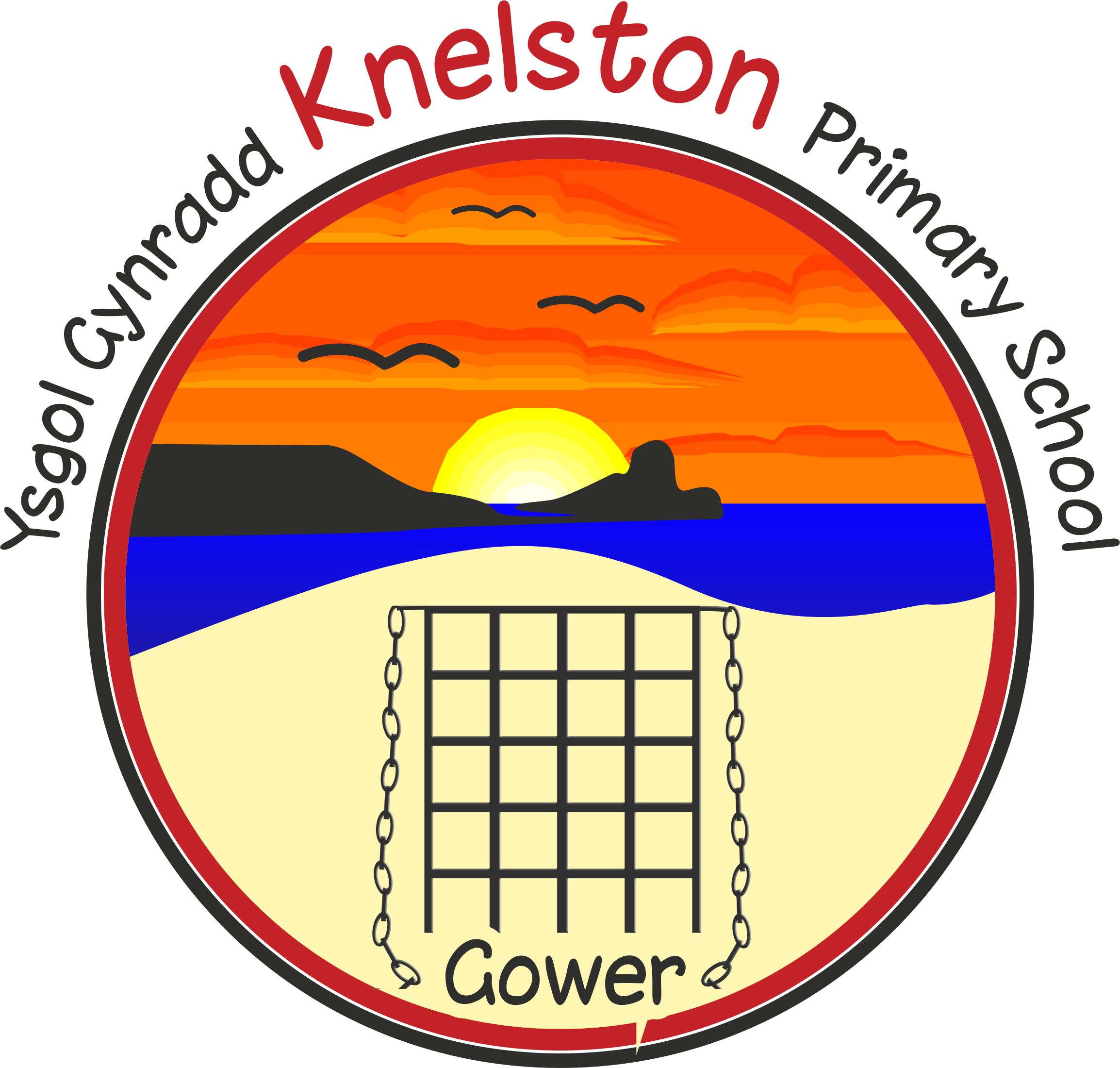 AddressKnelston Primary SchoolReynoldstonGowerSwansea, SA3 1ARPhone/Fax01792 390071EmailKnelston.primary@swansea-edunet.gov.ukIntroduction from the Chair of Governors      At Knelston Primary School we aim to:Governing Body DetailsGoverning Body DetailsChair of GovernorsMrs Kathryn Davidc/o Knelston Primary SchoolReynoldstonGowerSA3 1AR Term of office ends: 22/02/2021Clerk to GovernorsMs Stef Mundayc/o Knelston Primary SchoolReynoldstonGowerSA3 1ARTerm of office ends: 02/01/2021Mr Courtney Grove Vice ChairLocal Education AuthorityTerm of office ends: /10/2Mr Philip JenkinsHeadteacherKnelston Primary SchoolTerm of office ends: N/AMrs Dawn LathamStaff GovernorTerm of office ends: Ms Jane SinnottParent GovernorTerm of office ends: 24/10/2021Mrs Sarah FrendCommunity GovernorTerm of office ends 18/07/2022Mrs Parent GovernorTerm of office ends Mr Richard LewisLocal Education AuthorityTerm of office ends: Dr Nicola JonesParent GovernorTerm of office ends: 24/10/2022Mrs Dawn Thomas GovernorTerm of office ends: 09/11/20MrAdditional  Community GovernorTerm of office ends: Mrs Janet BygateCommunity GovernorTerm of office ends: 31/01/2022Financial DetailsEND OF YEAR STATEMENT 2018/2019END OF YEAR STATEMENT 2018/2019END OF YEAR STATEMENT 2018/2019END OF YEAR STATEMENT 2018/2019END OF YEAR STATEMENT 2018/2019END OF YEAR STATEMENT 2018/2019END OF YEAR STATEMENT 2018/2019END OF YEAR STATEMENT 2018/2019Admission Arrangements The School Development Plan School Prospectus Curriculum and Teaching Admission Arrangements for Disabled PupilsAdditional Learning NeedsLinks with the CommunityWelsh Provision and BilingualismSportPremises & GroundsTransitionSession TimesKey Stagea.m. timesp.m. timesNursery9.15-11.45 Foundation Phase9.15-12.00 12.55-3.30Key Stage 29.15-12.1512.55-3.30Annual Attendance and Absence FiguresAutumn Term 2019%		Spring Term 20Summer Term 20Annual average  201Forthcoming Term Dates 20-2Foundation Phase Comparative reports of performance in end of KS assessmentsKey Stage Two Teacher Assessments